Publicado en Zaragoza el 15/09/2020 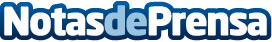 Razones por las que leer con asiduedad por EReader.funLa lectura ha sido, de siempre una de las actividades predilectas para mucha gente, pero hay otras personas que no están acostumbradas a practicar el hobbie de la lectura con asiduedad, para todos ellos, aquí vienen los principales motivos por los que recomendar la práctica de la lectura con asiduedadDatos de contacto:Manolo670986950Nota de prensa publicada en: https://www.notasdeprensa.es/razones-por-las-que-leer-con-asiduedad-por Categorias: Nacional Literatura Entretenimiento E-Commerce http://www.notasdeprensa.es